Abertay Language Centre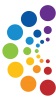 EAP in the NorthWhen: 	Friday, December 5th 2014, 2.00 – 4.30pmWhere:	 Abertay University, Dundee The BALEAP TEAP CPD Scheme“Facilitating the education, training and professional development of those involved in the teaching, research and scholarship of English for Academic Purposes (EAP) to enhance the student academic experience.”Olwyn Alexander and Carole Macdiarmid Abertay Language Centre, Abertay University, Dundee	EAP in the North,December 2014The BALEAP TEAP Portfolio Award and the EAP Teacher Competencies“Facilitating the education, training and professional development of those involved in the teaching, research and scholarship of English for Academic Purposes (EAP) to enhance the student academic experience.”TEAP Scheme Guide  http://www.baleap.org.uk/projects/teap-cpd-scheme Olwyn Alexander and Carole MacDiarmidContinuing Professional Development (CPD) & the BALEAP Teaching English for Academic Purposes Accreditation Scheme Overview to the Framework & CPDThe TEAP Scheme portfolio award guide provides an overview to the TEAP competency framework and the portfolio award scheme in particular.Essentially the competency framework can be used as a framework for EAP CPD; submission of a portfolio will also provide professional recognition and accreditation.CPD: the relevance to our work as EAP professionals Sample Job DescriptionTo update and expand subject specific knowledge to further understanding of our field and related fields (including attending / presenting papers at professional meetings).Getting started with the TEAP CF & the portfolio award schemeTask 1: identification of role and familiarisation with units Look at the TEAP scheme pathways and role descriptors (see p. 5)Identify the role which you think most suites your current stage.Now consider the unit components and complete the preliminary ‘TEAP CF Self-assessment grid’(see over) How familiar/confident do you feel with each area (e.g. A/A1) ?What specifically could you do to develop areas you have identified?Look specifically at the unit descriptors and indicative evidence (see p.14 onwards in handbook) ) N.B. whatever level /role you select, you might want to start with the Core Unit C (C1/2), common to all pathwaysTask 2: planning your development activity  Plan activities/tasks that you can do - it doesn’t need to be something ‘big’; you want to make your development programme manageable. Keep a log (see end for an example activity log )Start to collect examples of work to enable you to build up a portfolio. Think about how to organise and store your work. organise files and folders on a flash drive &/oruse an online resource such as Padlet (http://padlet.com/)Building your portfolio: becoming a collectorOrganising a folder & sub foldersName your docs for Unit (sub unit) and level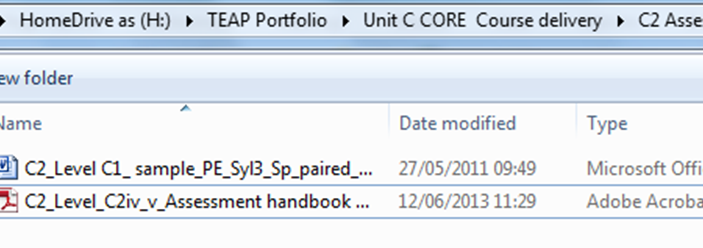 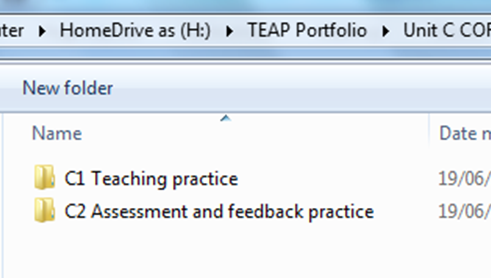 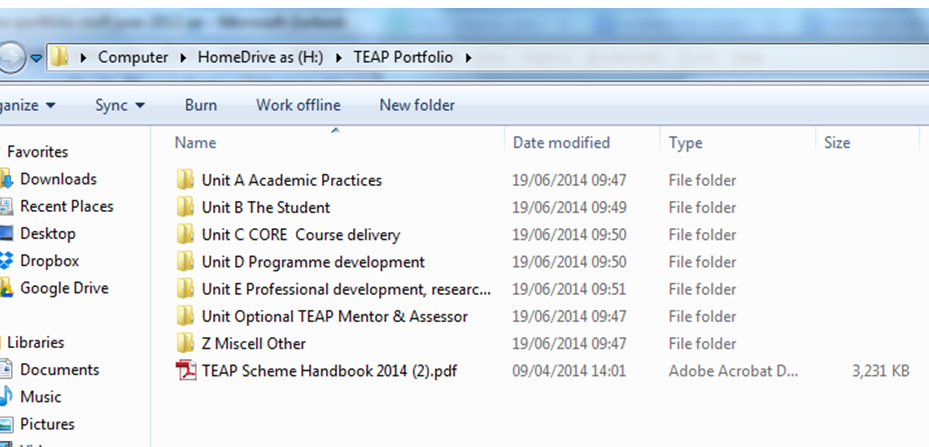 e.g. Sample Padlet page (http://padlet.com/) 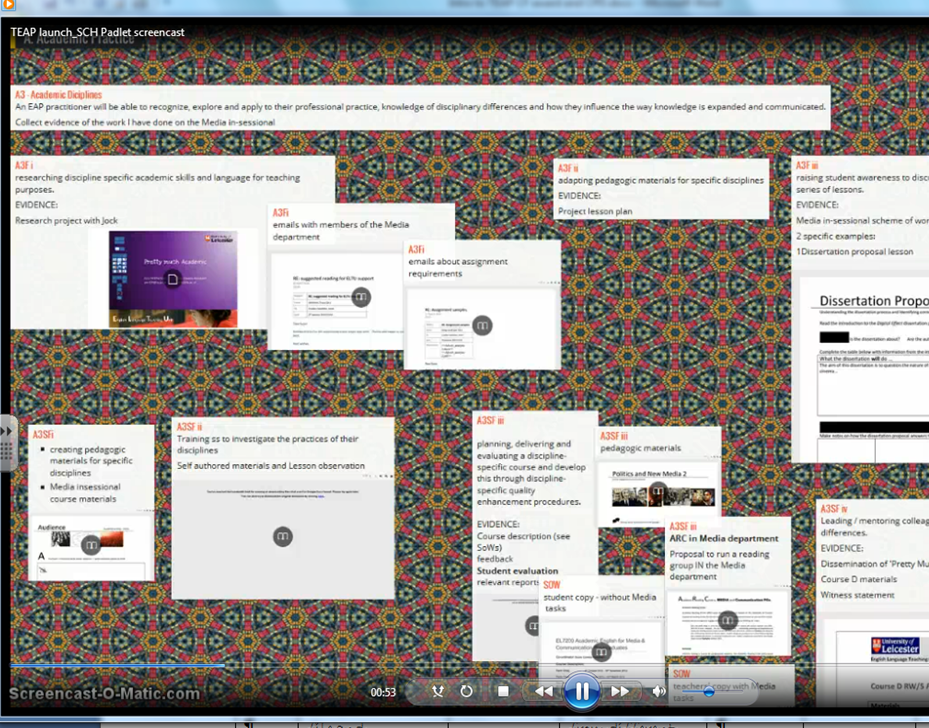 (Susie Cowley-Haselden; University of Leicester, 2014)See also Susie’s Screen cast on using padlet and the RAPP –on LC EFL Unit CPD Moodle)Table adapted from BALEAP (2014) Teaching English for Academic Purposes Continuing Professional Development Accreditation Scheme HandbookExample CPD log NotesThe Competency Framework and Areas of Professional Practice DescriptorsBALEAP (2014) Teaching English for Academic Purposes Continuing Professional Development Accreditation Scheme HandbookTeachers engaging with/in research ...research engagement has the potential to be a powerful transformative force in the work and professional development of language teachers  (Borg, 2010:391) .TEAP CF Self-assessment gridTEAP CF Self-assessment gridTEAP CF Self-assessment gridTEAP CF Self-assessment gridTEAP CF Self-assessment gridCompetency areasHow familiar/confident are you?1=not very familiar4= confident in this areaHow familiar/confident are you?1=not very familiar4= confident in this areaWhat specifically can you do?a) think about action you can take during the course of the pre-sessional b) identify specific examples of ‘evidence ‘ that you can collect /tasks you might complete    A UnitsAcademic Practices an EAP practitioner will: 1 2 3 4A1Academic contextshave sufficient knowledge of the organizational, educational and communicative policies, practices, values and conventions of tertiary education to operate successfully in such academic environments.e.g. Task: Undergraduate vs Postgraduate: differing needs in EAP? ResourceA2Academic discoursehave a high level of systemic language knowledge including knowledge of genre and discourse analysis and use this to inform practice.A3Academic disciplinesbe able to recognize, explore and apply to their professional practice, knowledge of disciplinary differences and how they influence the way knowledge is expanded and communicated.  B UnitsThe Student an EAP practitioner will:B1Student Needsunderstand and apply knowledge of students’ prior learning experiences, their expectations, their personal, linguistic and academic needs and the academic literacy requirements of their target academic situation. B2Student Learningunderstand the relevance of individual differences to practice and the role and importance of critical thinking and autonomy in academic contexts and will employ tasks, processes and interactions that enable students to develop these.   C CoreUnitsCourse Deliveryan EAP practitioner will:C1Teaching practicebe familiar with the approach, methods and techniques of communicative language teaching, be able to locate these within an academic context and apply these to the design and planning of learning activities and to teaching the language and skills required by academic tasks and processes.b) e.g. lesson planning for specific groups; keep LP; self-reflection, TP FB sheetC2Assessment and feedback practicebe able assess academic language and skills competence using appropriate formative and summative assessment and provide appropriate feedback.TEAP CF Self-assessment gridTEAP CF Self-assessment gridTEAP CF Self-assessment gridTEAP CF Self-assessment gridTEAP CF Self-assessment gridCompete-ncy areasHow familiar/confident are you?1=not very familiar4= confident in this areaHow familiar/confident are you?1=not very familiar4= confident in this areaWhat specifically can you do?a) think about action you can take during the course of the pre-sessional b) identify specific examples of ‘evidence ‘ that you can collect /tasks you might complete    D UnitsProgramme Developmentan EAP practitioner will:D1Course designunderstand the main types of language syllabus and will be able to deliver and transform a syllabus into a course or programme that addresses students’ needs in the academic context within which the EAP provision is located.D2Quality Assurance & Enhancementbe able to use, design and implement a range of quality assurance and enhancement instruments and utilize results to inform development of own teaching practice, course quality and the student academic experience. E Unit   Professional Development, Research and Scholarshipan EAP practitioner will: Erecognize the importance of applying to their practice the standards expected of students and other academic staff whilst engaging individually and collaboratively in continuing professional development, research and scholarship in the TEAP discipline.Optional  Unit         TEAPMentor & Assessor A TEAP Mentor will be able to guide others in their continuing professional development, evaluate competencies and verify portfolio evidence.A TEAP Assessor will be able to evaluate EAP training & development provision for BALEAP award accreditation purposes and assess portfolio-based evidence for BALEAP practitioner accreditation purposes.Date/CourseWhat I plan to do  (& TEAP competence area)WhyTEAP Unit(A-A1 etc)Evidence collected /stored(for unit/sub unit/level; x-ref to indicative evidence) )What I learnt from thisHow I can use it/further action(TEAP Unit(A-A1 etc))Notes e.g. Summer PS, 2014/ Block BResearching & planning an academic reading skills lesson (for specific group and sub-skills) Investigate text processing in detail C1_ g__vi & viiLesson plan, self-reflection and observer FB See self-reflection (note action points) Summer PS, 2014/Block CCompare reading text from the Law file and engineering file- (Block B)(A1 Disciplinary differences)Familiarize myself with texts from different genresA1(sample lessons for future reference)etcEtcDevelop lesson plan for X (A1F, i);Write up comparative analysis- e.g. discourse features (A2, d; A3) 